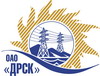 Открытое акционерное общество«Дальневосточная распределительная сетевая  компания»ПРОТОКОЛпроцедуры вскрытия конвертов с заявками участников ПРЕДМЕТ ЗАКУПКИ: открытый электронный запрос предложений № 313 760 на право заключения Договора на выполнение работ «Проведение изыскательских работ (геодезия, геология, экология) для нужд филиала "АЭС" для нужд филиала ОАО «ДРСК» «Амурские электрические сети» (закупка 49 раздела 2.1.1. ГКПЗ 2014 г.).Планируемый объем работ: 5 000 000,0 руб. без НДС. Указание о проведении закупки от 28.10.2013 № 135.ПРИСУТСТВОВАЛИ: постоянно действующая Закупочная комиссия 2-го уровня ВОПРОСЫ ЗАСЕДАНИЯ КОНКУРСНОЙ КОМИССИИ:В ходе проведения запроса предложений было получено 3 предложения, конверты с которыми были размещены в электронном виде на Торговой площадке Системы www.b2b-energo.ru.Вскрытие конвертов было осуществлено в электронном сейфе организатора запроса предложений на Торговой площадке Системы www.b2b-energo.ru автоматически.Дата и время начала процедуры вскрытия конвертов с предложениями участников: 10:00 13.12.2013Место проведения процедуры вскрытия конвертов с предложениями участников: Торговая площадка Системы www.b2b-energo.ruВ конвертах обнаружены предложения следующих участников запроса предложений:РЕШИЛИ:Утвердить протокол вскрытия конвертов с заявками участниковОтветственный секретарь Закупочной комиссии 2 уровня                                   О.А.МоторинаТехнический секретарь Закупочной комиссии 2 уровня                                        О.В.Чувашова            № 89/УКС-Вг. Благовещенск13 декабря 2013 г.№Наименование участника и его адресПредмет и общая ценазаявки на участие в запросе предложений1ООО "ЦЭСП" (630111, Новосибирская область, г. Новосибирск, ул. Кропоткина, д. 271, этаж 8)Предложение: Проведение изыскательских работ (геодезия, геология, экология) для нужд филиала "АЭС", подано 11.12.2013 в 07:25
Цена: 182 887,41 руб. (цена без НДС)2ЗАО "АмурТИСИз" (675002, г. Благовещенск, ул. Ленина, д. 27)Предложение: подано 11.12.2013 в 10:09
Цена: 207 879,00 руб. (цена без НДС)3ООО "Азимут" (675000, Россия, Амурская обл., г. Благовещенск, ул. Зейская, д. 206)Предложение: 5000000 (пять миллионов) рублей НДС не предусмотрен.
Цена за единицу инженерно-геодезических изысканий – 46568 рублей НДС не предусмотрен
Цена за единицу инженерно-геологических изысканий – 117412 рублей НДС не предусмотрен
Цена за единицу инженерно-экологических изысканий – 43894 рубля НДС не предусмотрен
ИТОГО за единицу инженерных изысканий 207 874 (двести семь тысяч восемьсот семьдесят четыре) рубля НДС не предусмотрен, подано 11.12.2013 в 09:55
Цена: 5 000 000,00 руб. (НДС не облагается)